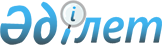 Об объявлении чрезвычайной ситуации природного характера местного масштабаРешение Илийского районного акима Алматинской области от 19 мая 2022 года № 3. Зарегистрировано в Министерстве юстиции Республики Казахстан 20 мая 2022 года № 28142
      В соответствии с подпунктом 13) пункта 1 статьи 33 Закона Республики Казахстан "О местном государственном управлении и самоуправлении в Республике Казахстан", статьей 48 и подпунктом 2) пункта 2 статьи 50 Закона Республики Казахстан "О гражданской защите", постановлением Правительства Республики Казахстан от 2 июля 2014 года №756 "Об установлении классификации чрезвычайных ситуаций природного и техногенного характера" РЕШИЛ:
      1. Объявить чрезвычайную ситуацию природного характера местного масштаба на территории Илийского района.
      2. Руководителем ликвидации чрезвычайной ситуации природного характера назначить заместителя акима Илийского района Касенова М.М.
      3. Контроль за исполнением настоящего решения возложить на курирующего заместителя акима Илийского района.
      4. Настоящего решение вводится в действие со дня его первого официального опубликования.
					© 2012. РГП на ПХВ «Институт законодательства и правовой информации Республики Казахстан» Министерства юстиции Республики Казахстан
				
      Аким района

Б. Карасаев
